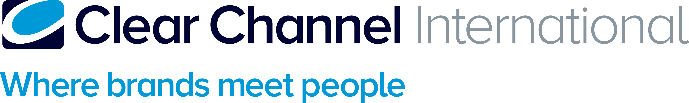 “Clear Channel International” paziņojums par privātumu un sīkdatnēm“Clear Channel International” paziņojums par privātumu un sīkdatnēm 	Uz kurām “Clear Channel” struktūrām attiecas šis Paziņojums?Šis paziņojums par privātumu un sīkdatnēm („Paziņojums”) attiecas uz “Clear Channel International” tīmekļa vietnēm, tostarp uz www.clearchannelinternational.com, kuras juridiskā adrese ir: 33 Golden Square, London W1F 9JT, United Kingdom (Apvienotā Karaliste); un uz visām citām tīmekļa vietnēm, kas pieder „Clear Channel International” grupas meitasuzņēmumiem vai saistītajiem uzņēmumiem, kurus var apskatīt šeit („Clear Channel”, “mēs,” “mums,” vai “mūsu”), kā arī uz visām “Clear Channel” kontrolētajām Mobilajām lietotnēm, tiešsaistes veidlapām un abonementiem, produktiem vai pakalpojumiem un sociālo mediju kanāliem, kam pievienota saite uz šo Paziņojumu (katrs atsevišķi saukts “Platforma” un visi kopā – “Platformas”). Katras Platformas kontroli nodrošina konkrētā “Clear Channel” struktūra, kas norādīta tās lietošanas noteikumos. Kāpēc šis Paziņojums ir svarīgs?“Clear Channel” ir apņēmies aizsargāt jūsu Personas datus saskaņā ar mūsu iekšējo politiku un piemērojamajiem Eiropas tiesību aktiem. Šis Paziņojums sniedz jums informāciju par to, kā mēs vācam, izmantojam un izpaužam Personas datus, ko jūs esat nodevuši mūsu rīcībā, izmantojot mūsu Platformas saistībā ar mūsu organizētajām akcijām, konkursiem, piedāvājumiem un mārketinga kampaņām, vai kurus esat mums iesnieguši, piesakoties pie mums darbā. Tajā aprakstītas arī jūsu datu aizsardzības tiesības, tostarp tiesības iebilst pret noteikta veida apstrādi, ko veic “Clear Channel”. Sīkāka informācija par jūsu tiesībām un iespējām tās izmantot izklāstīta sadaļā “Jūsu tiesības”.“Personas dati” nozīmē personisku informāciju, kas identificē jūs kā fizisku personu vai attiecas uz identificējamu fizisku personu, kā tā definēta piemērojamajos Eiropas tiesību aktos (un jo īpaši Vispārīgajā datu aizsardzības regulā).Kā mēs iegūstam Personas datus un kāpēc?Datu pārzinis ir “Clear Channel International”.Mēs varam iegūt jūsu Personas datus šādos gadījumos:Ar jūsu piekrišanu:ja esat pieteikušies mūsu mārketinga materiālu saņemšanai vai kļuvuši par mūsu sociālo mediju lapu abonentiem, (informācija par akcijām, konkursiem, piedāvājumiem un mārketinga kampaņām (kopā saukti “Mārketinga un reklāmas materiāli”) tiks jums piegādāta, izmantojot Sociālo mediju kanālus, e-pastu, pastu vai citus saziņas kanālus); un ja esat izvēlējušies aktīvi piedalīties kādā iesaistes mārketinga kampaņā, piemēram, noskanēt interaktīvās reklāmas vai konkursa QR kodu, un mums jānoskaidro jūsu identitāte vai jāsaņem jūsu kontaktinformācija, mēs lūgsim jūsu piekrišanu un vienlaikus ar šī lūguma izteikšanu informēsim jūs par to, kā izmantosim šos datus. Lai izpildītu savas līgumsaistības:kad jūs reģistrējaties mūsu Produktu vai Pakalpojumu lietošanai, kā tas paredzēts mūsu noteikumos; lai pārbaudītu jūsu identitāti;kad jūs reģistrējaties, lai piedalītos kādā no “Clear Channel” pasākumiem;lai nodrošinātu ar mūsu Produktiem un Pakalpojumiem saistītu klientu apkalpošanu; noformējot nomu vai līdzīgas saistības attiecībā uz aktīviem; un ja esat pieteicies darbam kādā no “Clear Channel” uzņēmumiem, pirms darba līguma noslēgšanas ar jums mums var būt jāveic noteikti pasākumi, piemēram, jāpārliecinās par jūsu kvalifikāciju vai tiesībām strādāt tajā valstī, kurā esat pieteikušies darbam.Lai īstenotu savas leģitīmās uzņēmējdarbības intereses, tostarp:sūtītu jums Mārketinga un reklāmas materiālus, ja mums tam nav nepieciešama jūsu piekrišana; pēc jūsu pieprasījuma nodrošinātu jums piekļuvi Produktiem un Pakalpojumiem vai konkrētiem materiāliem, vai arī informācijai mūsu Platformās;apstrādātu jūsu sniegtās atsauksmes un atbildes, ko iesūtījāt saistībā ar klientu aptaujām, konkursiem, piedāvājumiem vai anketām. ierakstītu tālruņa sarunas ar jums apmācības un/vai pārraudzības nolūkos;izskatītu jūsu iesniegtos jautājumus, lai mēs varētu labāk palīdzēt jums vai izmeklēt no jums  saņemtās sūdzības; unlai uzlabotu mūsu pakalpojumus, analizētu tendences, pārvaldītu mūsu Platformas; un lai pārraudzītu mūsu daudzveidību un iekļautību;lai atvieglotu jūsu identificēšanu administratīvām vajadzībām;Lai nodrošinātu tiesību aktu, normatīvo aktu un citu prasību ievērošanu:lai pārbaudītu jūsu personību tā pārbaudes procesa ietvaros, kuram tiek pakļauti topošie darbinieki, un lai izpildītu noziedzīgi iegūtu līdzekļu legalizācijas apkarošanas regulējuma prasības; lai ziņotu atbilstošajām iestādēm par darbībām, kurās mēs saskatām attiecīgo tiesību aktu vai normatīvo aktu pārkāpumus. Kādus Personas datus mēs iegūstam?Personas datu veidiPersonas dati, kurus mēs lūgsim jums iesniegt, ietver tālāk norādītos datus dažādās kombinācijās, bet ne tikai tos:jūsu vārds un uzvārds, pasta adrese, e-pasta adrese, tālruņa numurs, nodarbošanās un cita kontaktinformācija;ja esat telpu iznomātājs – informācija par jūsu īpašumtiesībām uz attiecīgo īpašumu; Sensitīvi personas dati, piemēram, rase vai dzimums, piesakoties darbam pie mums; skat. sadaļu Sensitīvi personas dati tālāk tekstā; kur jūs uzzinājāt par mums;sīkāka informācija par sūdzībām;informācija, ko varat iesniegt mums brīvprātīgi, aizpildot kādu no veidlapām mūsu Platformās,  piemēram, “brīvā teksta” laukus (tie ir tukši lauki, kuros varat brīvi ierakstīt savus komentārus) mūsu Platformās;jūsu attiecības ar mums, tostarp informācija par jūsu personiskajām vai profesionālajām interesēm, vajadzībām vai viedokļiem, demogrāfiskie dati, iespaidi par mūsu Produktiem vai Pakalpojumiem un vēlamie saziņas veidi;ja kandidējat uz kādu amatu, jūsu CV dati un informācija par jūsu pagātni, ko mēs varam būt saņēmuši no personām, kuras sniedza atsauksmes par jums, jūsu “LinkedIn” profils, personāla atlases aģentūra, ar kuru sadarbojaties (ja tāda ir);dati par finanšu vai grāmatvedības uzskaites darbībām, kas veiktas mūsu Platformās vai kur citur, tostarp kredītkaršu/debetkaršu informācija, informācija par rēķinu saņemšanas un/vai piegādes adresi (ja maksājat par kaut ko mūsu tīmekļa vietnēs); un/vaidemogrāfiskie dati un kontaktinformācija no citiem avotiem, piemēram, publiskām datubāzēm, mārketinga sadarbības partneriem, sociālo mediju platformām (tostarp no cilvēkiem, kuri ir jūsu draugi vai saistīti ar jums kā citādi) un no citām trešām personām;tehniskā informācija, tostarp informācija par atrašanās vietu, interneta protokola (IP) adrese, no kuras jūsu dators pieslēdzas internetam, jūsu pieteikšanās dati, pārlūkprogrammas veids un versija, laika joslas iestatījumi, pārlūkprogrammas spraudņu veidi un versijas, operētājsistēma un platforma; jūsu darbības, pārlūkojot mūsu Platformas tiešsaistē, tostarp vienoto resursu vietrāžu (URL) klikšķu secība, apmeklējot interneta lapas ceļā uz mūsu Platformām vai Sociālo mediju kanāliem, to apskates laikā un dodoties projām no tiem (ieskaitot datumu un laiku), lejupielādes kļūdas, noteiktu lapu apmeklējuma ilgums, informācija par mijiedarbību ar lapu (piemēram, ritināšana, klikšķi un papildu informācijas aplūkošana, virzot peli) un metodes, kas tika izmantotas, lai izietu no lapas un turpinātu pārlūkošanu citur;visas ierīces, ko jūs izmantojāt, lai piekļūtu mūsu Produktiem un Pakalpojumiem (tostarp marku, modeli un operētājsistēmu, IP adresi, pārlūkprogrammas veidu un mobilās ierīces identifikatorus).Dažos gadījumos mēs lūdzam iesniegt papildu Personas datus, lai varētu pēc iespējas atbilstošāk reaģēt uz jūsu vajadzībām. Ja neizpildīsiet šo lūgumu un neiesniegsiet Personas datus, tas var ierobežot jūsu piekļuvi pakalpojumiem vai mūsu spējas jums palīdzēt. Sensitīvi vai “īpašu kategoriju” Personas datiJa to pieļauj vietējie tiesību akti, “Clear Channel” personāla atlases procesā mēs varam lūgt jūs brīvprātīgi iesniegt informāciju par savu rasi, reliģiju un citus Sensitīvus Personas datus, lai mēs varētu pārliecināties, ka pildām savas saistības nodrošināt vienlīdzību un daudzveidību (jūs vienmēr varat atteikties sniegt mums šādu informāciju). Ja tiesību akti to atļauj vai pieprasa (atkarībā no jurisdikcijas), mēs lūgsim jūs sniegt pašapliecinājumu par dažiem būtiskiem jūsu pašreizējā veselības stāvokļa aspektiem, lai varētu dot jums piekļuvi mūsu telpām saskaņā ar valdības vadlīnijām par sabiedrības veselību. Mēs regulāri pārskatām savas procedūras, lai nodrošinātu to atbilstību ieteicamajai kārtībai jūsu jurisdikcijā. Ja mums būs nepieciešams apstrādāt jūsu Sensitīvos Personas datus jebkuriem citiem nolūkiem, tajos gadījumos, kad to prasa tiesību akti, mūs lūgsim jūs dot nepārprotamu piekrišanu šādai apstrādei. Sensitīvi vai “īpašu kategoriju” Personas dati ir Personas dati, kas var attiekties uz: rasi vai etnisko izcelsmi, politiskajiem uzskatiem, dalību arodbiedrībās, fiziskās vai garīgās veselības stāvokli vai ģenētiskajiem vai biometrijas datiem, kas ļauj nešaubīgi identificēt personu, tās seksuālo dzīvi vai seksuālo orientāciju, reliģiskos vai filozofiskos uzskatus, pastrādātos vai iespējami pastrādātos pārkāpumus vai saistībā ar tiem īstenotos procesus. Ja iesniegsiet Sensitīvus Personas datus, mēs tos glabāsim drošā veidā un samērīgi ilgā laikaposmā un izmantosim šo informāciju vienīgi saistībā ar tiem nolūkiem, kādiem tā tika sniegta.Anonimizētu datu izmantošanaMēs varam iegādāties vai iegūt no datu sniedzējiem anonimizētu, vispārinātu datu kopas saistībā ar mūsu nodrošināto vides reklāmu (piemēram, reklāmas stendi, ielu reklāma, reklāma uz ceļiem, reklāma uz šosejām, tranzīta reklāma u.c.) rezultātiem vai anonimizētus un vispārinātus pārskatus par veiktajiem darījumiem un pirkumiem. Mēs šādi rīkojamies, lai labāk saprastu, kādas cilvēku kategorijas redzēs reklāmas, ko mēs izplatām mūsu reklāmdevēju uzdevumā. Mūsu mērķis nav analizēt Personas datus. SDK un bāksignāla raidītāju datiBāksignāla raidītāji ir uzstādīti mūsu reklāmas paneļos vairākās populārās vietās (bet pagaidām netiek plaši izmantoti) un pasīvi pārraida atrašanās vietas signālu, ko var uztvert mobilās ierīces. Jūsu tālrunis var mēģināt savienoties ar mūsu reklāmas stendos uzstādītu bāksignāla raidītāju. Dažreiz mēs sadarbojamies ar datu ieguves partneriem, kuri savās lietotnēs izmanto SDK, lai uztvertu signālus tuvākajā apkārtnē. SDK ir saīsinājums no angļu valodas termina “software development kit”, ko latviski sauc par programmatūras izstrādes komplektu; tā ir daļa no lietotnē iebūvēta koda, kurš atvieglo šai lietotnei atrašanās vietas datu iegūšanu. Instalējot šīs lietotnes, lietotājam ir iespēja izvēlēties, vai viņš piekrīt datu vākšanai par viņa atrašanās vietu, lai lietotne varētu darboties efektīvāk. . Šīs lietotnes nodrošina datu kopu, kas palīdz datu ieguves partneriem labāk saprast patērētāju pārvietošanos un noskaidrot vietas, ko cilvēki apmeklē reālajā pasaulē. Lietotņu nodrošinātāji var arī sūtīt jums mērķorientētus ziņojumus, ja viņi ir saņēmuši atbilstošu piekrišanu šādai rīcībai saskaņā ar viņu paziņojumu par privātumu. Tomēr visi “Clear Channel” izmantotie atrašanās vietas dati, ko pārraida tā partneri, ir vispārināti un anonimizēti, un mēs neidentificējam, neizsekojam un neuzrunājam konkrētus cilvēkus.Datorredzes programmatūra mūsu reklāmas paneļosDatorredzes programmatūras izmantošana ir standarta metode vides reklāmas (reklāmas stendi, ielu reklāma, reklāma uz ceļiem, reklāma uz šosejām, tranzīta reklāma u.c.) nozarē. Šī tehnoloģija paredz ekrāna iekšpusē ievietot kameru, kas spēj atpazīt to cilvēku galvenās pazīmes (piemēram, dzimumu, matu krāsu u.c.), kuri skatās uz ekrānu, lai varētu personalizēt reklāmu, ko tie aplūko. Piemēram, interaktīvā reklāma var parādīt vai nu sievieti, vai vīrieti saulesbrillēs atkarībā no tās personas dzimuma, kura skatās uz ekrānu. Mūsu partneri var apstrādāt jūsu Personas datus, izmantojot savu datorredzes programmatūru, kas ir iebūvēta mūsu reklāmas stendos, lai brīdī, kad jūs ejat garām kādam no tiem, noteiktu jūsu reakciju uz mūsu izplatītajām reklāmām (piemēram, cik ilgi jūs skatījāties uz reklāmu vai kāda bija jūsu sejas izteiksme). Pēc tam viņi iesniedz mums anonimizētas, vispārinātas datu kopas, lai mēs varētu labāk izprast, kā cilvēki reaģē uz reklāmām, ko mēs izplatām mūsu reklāmdevēju uzdevumā, atkarībā no auditorijas demogrāfiskajiem kritērijiem. Izmantojot Personas datu vākšanas programmatūru, jāievēro stingras prasības par deidentifikāciju, informācijas drošību un atmiņas dzēšanu. Mēs sadarbojamies ar programmatūras nodrošinātājiem, kuriem ir veikts ietekmes uz privātumu novērtējums un kas ir parakstījuši noteikumus, apņemoties ievērot Piemērojamos datu aizsardzības tiesību aktus. Jūsu tiesībasSaskaņā ar VDAR un citiem piemērojamajiem tiesību aktiem jums ir tiesības attiecībā uz saviem Personas datiem. Šīs tiesības ietver (ievērojot tiesību aktu un normatīvo aktu prasības): Tiesības uz Personas datu labošanuJa paziņosiet mums, ka jūsu Personas dati vairāk neatbilst patiesībai, mēs tos izlabosim vai atjaunināsim (gadījumos, kad šāda rīcība ir praktiski iespējama un likumīga). Tiesības uz Personas datu dzēšanu vai to apstrādes ierobežošanuIr gadījumi, kad jūs varat pieprasīt savu Personas datu dzēšanu vai to apstrādes ierobežošanu, piemēram, ja šie dati mums vairs nav nepieciešami, vai arī atsaukt savu piekrišanu Personas datu apstrādei (ja mēs tos apstrādājam, pamatojoties uz jūsu sniegto piekrišanu). Ja būsim šos datus nosūtījuši citiem, mēs, ja vien tas būs iespējams, informēsim viņus par to dzēšanu.Tiesības atsaukt piekrišanu Personas datu apstrādeiJums ir pilnīgas tiesības jebkurā laikā atteikties no tiešā mārketinga vai profilēšanas, ko mēs veicam tiešā mārketing vajadzībām. Ja jūs kaut kad agrāk bijāt devis mums piekrišanu jūsu Personas datu apstrādei iepriekš minētajās situācijās vai nolūkos, bet vairs nevēlaties, lai jūsu Personas dati tiktu šādi apstrādāti arī turpmāk, jūs varat atteikties no attiecīgā pakalpojuma, nospiežot pogu “Atteikties” vai nosūtot e-pastu uz adresi mydata@clearchannelint.comTiesības uz datu pārnesamībuJūs varat lūgt mūs izsniegt jums jūsu Personas datus (kurus jūs bijāt mums iesniedzis vai kurus mēs ieguvām, novērojot jūsu darbības mūsu Platformās) plaši izmantotā un mašīnlasāmā formātā, lai jūs varētu tos nosūtīt citam datu pārzinim. Tiesības iebilst pret Personas datu apstrādiDažos gadījumos Jūs varat iebilst pret jūsu Personas datu apstrādi (jo īpaši, ja mums nav pienākuma veikt šādu apstrādi, lai izpildītu līgumsaistības vai citas juridiskas saistības, vai arī tad, ja mēs izmantojam šos datus tiešajam mārketingam, bet jūs nebijāt devis tam savu piekrišanu).Ar automatizētu lēmumu pieņemšanu un profilēšanu saistītas tiesībasJums ir tiesības uzstāt, lai par jums netiktu pieņemti lēmumi, kuru pamatā ir vienīgi automatizēta datu apstrāde vai profilēšana, bet kas var radīt jums juridiskas vai līdzīgas nozīmīgas sekas. Šādu lēmumu pieņemšanu mēs izmantojam vienīgi tad, ja lēmums nepieciešams līguma noslēgšanai vai tā izpildei; ja šādu lēmumu pieņemšanas kārtību pieļauj ES vai kādas ES dalībvalsts tiesību akti, kuri attiecas uz mums; vai pamatojoties uz jūsu nepārprotamu piekrišanu šādām darbībām.Mēs vienmēr informēsim jūs, ja izmantosim jūsu Personas datus šādām darbībām.Tiesības piekļūt Personas datiemJa tiesību akti to atļauj, jums var būt tiesības sazināties ar mums un lūgt izsniegt mūsu glabāšanā esošo jūsu Personas datu kopiju. Pirms jūsu lūguma izpildīšanas mēs varam lūgt jūs (i) apstiprināt savu identitāti un (ii) sniegt papildu informāciju, lai mēs varētu labāk izpildīt jūsu lūgumu.Šīs tiesības var būt ierobežotas, piemēram, ja, izpildot jūsu lūgumu, tiks izpausti citas personas Personas dati, ja ar šādu rīcību tiks pārkāptas kādas trešās personas (tostarp mūsu) tiesības vai ja jūs lūgsiet mūs izdzēst informāciju, kuras saglabāšana ir mūsu pienākums saskaņā ar tiesību aktiem, vai arī mums ir pārliecinošas leģitīmas intereses saglabāt šo informāciju. Attiecīgie izņēmumi ir norādīti gan VDAR, gan 2018. gada Datu aizsardzības likumā. Atbildē uz jūsu lūgumu mēs norādīsim, kurš no šiem izņēmumiem liedz mums izpildīt jūsu lūgumu.Lai īstenotu kādas no minētajām tiesībām vai saņemtu papildu informāciju, piemēram, leģitīmo interešu līdzsvarošanas pārbaudes kopiju, jūs varat sazināties ar mums, izmantojot tālāk norādīto kontaktinformāciju. Ja jums nepieciešama papildu informācija par savām tiesībām vai to, kā mēs izmantojam jūsu Personas datus, lūdzu, sazinieties ar mums, rakstot uz e-pasta adresi mydata@clearchannelint.com. Par neatrisinātiem jautājumiem jums ir tiesības iesniegt sūdzību ES datu aizsardzības iestādē atbilstoši teritorijai, kurā dzīvojat, strādājat vai kurā, pēc jūsu domām, ir noticis pārkāpums.Bērnu Personas datiBērni līdz 16 gadu vecumam nav mūsu Platformu mērķauditorija. Mēs savās Platformās neveiksim bērnu Personas datu apzinātu vākšanu vai apstrādāšanu. Trešo Personu preces un pakalpojumiMēs nesūtīsim jums informāciju par precēm un pakalpojumiem, ko piedāvā trešās personas ārpus “Clear Channel”, ja nebūsiet to īpaši pieprasījis.Trešo personu tīmekļa vietnesJa mūsu Platformās ir saites, kas ved uz tīmekļa vietnēm, kuras nav “Clear Channel” vietnes, mēs neatbildam par šādām tīmekļa vietnēm, un šīs saites nevar uztvert kā mūsu netiešu atbalstu attiecīgajām trešo personu tīmekļa vietnēm. Šādu trešo personu tīmekļa vietņu lietošanu atkarībā no to īpašnieka un datu pārziņa regulē atšķirīgi noteikumi (tostarp paziņojumi par privātumu), un par ikvienas šādas tīmekļa vietnes aplūkošanu un lietošanu atbilstoši tās attiecīgajiem lietošanas noteikumiem esat atbildīgs tikai un vienīgi jūs pats. Mēs neuzņemamies atbildību par to, kas notiek ar jūsu Personas datiem šādās trešo personu tīmekļa vietnēs, un šis Paziņojums uz tām neattiecas. Personas datu nosūtīšana Trešām personāmMēs pārsūtām jūsu Personas datus, ja to apstrādi šajā Paziņojumā minētajos nolūkos mums palīdz veikt trešo personu pakalpojumu sniedzēji, piemēram, klientu pārvaldības un biznesa analītikas risinājumu nodrošinātāji vai partneri tādās jomās kā vispārināto datu analītika, tīmekļa mitināšanas pakalpojumi, revīzija un atbilstība.Datu pārziņa grupas ietvaros“Clear Channel International” ir “Clear Channel International Limited” uzņēmumu grupas galvenais uzņēmums, kura juridiskā adrese ir 33 Golden Square, London W1F 9JT. “Clear Channel International” mātesuzņēmums ir ASV biržā kotētā firma “Clear Channel Outdoor”. Dažreiz saistībā ar mūsu leģitīmajām interesēm var rasties nepieciešamība pārsūtīt Personas datus, ko “Clear Channel” kopā ar saviem datu apstrādātājiem ir savācis “Clear Channel” grupas uzņēmumos un grupas mātesuzņēmumā ASV. Ārpus Eiropas SavienībasValstīs, kuras atrodas ārpus Eiropas Savienības, var būt spēkā datu aizsardzības tiesību akti, kas nenodrošina tik plašu aizsardzību, kādu paredz tiesību akti, kas ir spēkā jūsu dzīvesvietas valstī. Šādos gadījumos (runājot, piemēram, par ASV) mūsu veikto Personas datu pārsūtīšanu regulēs Eiropas Komisijas līguma standartklauzulas attiecībā uz Personas datu pārsūtīšanu ārpus Eiropas Savienības (vai ārpus tām jurisdikcijām, kuras Eiropas Komisijas ieskatā nodrošina “pietiekamu” datu privātumu). Jurisdikcijas, uz kurām tiek pārsūtīti Personas dati, var būt atkarīgas no jūsu pilsonības vai atrašanās vietās.Uzņēmumu pārdošana vai apvienošanaJa “Clear Channel” vai tā aktīvi tiks pārdoti vai apvienoti ar kādu citu struktūru, kas nav daļa no “Clear Channel”, jums jāsaprot, ka visi vai kāda daļa no “Clear Channel” iegūtajiem Personas datiem var tikt nodota pircējam/jaunizveidotajam uzņēmumam. Personas datu glabāšanaJa esat iesnieguši mums savus Personas datus, tie tiks glabāti, kamēr vien turpināsies jūsu attiecības ar mums, un izmantoti tiem nolūkiem, kuriem mēs vācām šos datus. Tostarp tas nozīmē laikaposmu, kāds nepieciešams, lai izpildītu visas likumiskās, normatīvās, grāmatvedības uzskaites un ziņošanas prasības un apstrādātu personas informāciju par jums nolūkā iesniegt likumīgu prasību vai aizstāvēties pret šādu prasību (atbilstošajam datu glabāšanas periodam izbeidzoties, mēs vai trešās personas, kas veic datu apstrādi mūsu vietā, izlabosim vai izdzēsīsim jūsu Personas datus).Nosakot atbilstošo datu glabāšanas periodu, mēs ņemam vērā nolūku, kādā mēs apstrādājam jūsu Personas datus, šo Personas datu apjomu, veidu un kontekstu, vietējo tiesību aktu prasības, risku pārkāpt personas tiesības uz datu aizsardzību, kā arī to, vai Personas datu apstrādes nolūku nav iespējams īstenot kādā alternatīvā veidā.Lai saņemtu sīkāku informāciju par konkrētiem termiņiem, ko mēs ievērojam jūsu Personas datu glabāšanā, lūdzu, sazinieties ar mums, rakstot uz e-pasta adresi mydata@clearchannelint.com Personas dati, kas iegūti no cilvēkiem, kuri kandidēja uz kādu amatu, bet netika pieņemti darbā, tiks dzēsti vai, ja konkrētā persona varētu būt piemērota citam amatam, glabāti vienu gadu pēc to saņemšanas no kandidāta. Ja mēs apstrādājam Personas datus mārketinga vajadzībām vai ar jūsu piekrišanu, mēs turpināsim datu apstrādi, kamēr jūs nelūgsiet mūs to pārtraukt un vēl īsu brīdi pēc tam (jūsu lūguma izpilde var prasīt kādu laiku). Mēs arī reģistrējam jūsu lūgumus nesūtīt jums tiešā mārketinga materiālus vai pārtraukt jūsu datu apstrādi, lai turpmāk mēs šos lūgumus ievērotu.Ja mēs veicam Personas datu apstrādi saistībā ar līguma izpildi vai konkursu, mēs glabāsim šos datus 6 gadus kopš jūsu pēdējā kontakta ar mums. SīkdatnesKādas sīkdatnes izmantojam mēs un trešās personas, kāpēc tās tiek izmantotas un kā tas skar jūsSīkdatne ir neliela teksta datne, kurā parasti ietilpst burti un cipari (ar ID birku) un kura var tikt ievietota jūsu datorā vai mobilajā tālrunī, kad jūs piekļūstat mūsu Platformām. Parasti sīkdatnes atļauj tīmekļa vietnei atpazīt jūsu ierīci un atcerēties jūsu iepriekšējās pārlūkošanas darbības, ja jūs atgriežaties šajā vietnē vai apmeklējat citu vietni, kas atpazīst tās pašas sīkdatnes.Dažādām sīkdatnēm ir dažādas funkcijas. Obligātās sīkdatnes palīdz jums pārvietoties pa vietnes lapām, preferenču glabāšanas sīkdatnes un funkcionālās sīkdatnes kopumā atvieglo tīmekļa vietnes lietošanu. Tās pastāv tikai tik ilgi, cik ilgi jūs šoreiz uzturaties attiecīgajā vietnē un jūsu pārlūkprogramma ir atvērta. Tās netiek noglabātas jūsu cietajā diskā, bet tiek dzēstas, tiklīdz izejat no tīmekļa pārlūka.Citas, piemēram, mērķa un reklāmas sīkdatnes, identificē produktus, preces vai pakalpojumus, kas jūs varētu interesēt, un tiek izmantotas, lai piedāvātu jums pielāgotas reklāmas, savukārt darbības uzlabošanas sīkdatnes palīdz mums iegūt vispārinātu informāciju par to, kā cilvēki lieto mūsu Platformas.Kad apmeklēsiet mūsu Platformas, mēs lūgsim jūsu piekrišanu ievietot jūs ierīcē neobligātās sīkdatnes. Lai atteiktos no sīkdatnēm, lūdzu, iepazīstieties ar tālāk norādīto papildu informāciju. Šajā tabulā paskaidrots, kādas sīkdatnes mēs lietojam un kādi ir to uzdevumi:Pastāvīgās sīkdatnes ļauj mūsu tīmekļa vietnei atpazīt jūs, kad jūs atgriezīsieties tajā nākamreiz. Šādi mēs iegūstam noderīgus analītiskus datus, kas palīdz mums optimizēt savu tīmekļa vietni un jūsu apmeklējumus.Sesijas sīkdatnes pastāv tikai tik ilgi, kamēr ilgst jūsu pašreizējais apmeklējums un jūsu pārlūkprogramma ir atvērta. Tās netiek noglabātas jūsu cietajā diskā, bet tiek dzēstas, tiklīdz izejat no tīmekļa pārlūka.Sociālo tīklu pogasDaudzās mūsu vietnes lapās jūs pamanīsiet “sociālo tīklu pogas”. Tās ļauj jums kopīgot mūsu vietnes lapas vai pievienot tām grāmatzīmi. Sociālie tīkli, piemēram, Twitter, Google, Facebook un LinkedIn, var vākt informāciju par jūsu darbībām internetā. Ja apmeklēsiet mūsu Platformas, kamēr esat tajos pierakstījušies, tie var reģistrēt jūsu apmeklējumus un konkrētās lapas, kuras apskatījāt, pat tad, ja nenospiedīsiet viņu pogu. Tādos gadījumos mēs un attiecīgais sociālais tīkls varam kopīgi darboties kā datu pārziņi attiecībā uz datiem, kas no mūsu vietnes pārraidīti uz šo sociālo tīklu. Tomēr par jūsu datu tālāku izmantošanu sociālais tīkls kā pārzinis jau atbild atsevišķi. Jūs varat izmantot savas tiesības attiecībā uz kopīgā pārziņā esošiem datiem, vēršoties vai nu pie mums, vai pie attiecīgā sociālā tīkla, ar kuru mēs sadarbojamies. Attiecībā uz jūsu datu tālāku izmantošanu jums būtu jāiepazīstas ar katra šāda sociālā tīkla privātuma un sīkdatņu politiku, lai noskaidrotu, kā tieši viņi izmanto jūsu informāciju, un uzzinātu, kā pieprasīt savu datu apstrādes pārtraukšanu vai dzēšanu. Papildu informācijaFacebook sīkdatnes Twitter sīkdatnes Google sīkdatnes LinkedIn sīkdatnes 
Sīkdatņu manuāla pārvaldīšanaIr vairāki veidi, kā jūs varat manuāli pārvaldīt sīkdatnes jūsu datorā/ierīcē. Uzziniet par to vairāk tīmekļa vietnē About Cookies.Ja piekļūstat internetam no vairāk nekā viena datora/ierīces, ir svarīgi nodrošināt, lai katra pārlūkprogramma būtu konfigurēta atbilstoši jūsu vēlmēm attiecībā uz sīkdatņu lietošanu.Neizsekot (DNT)Ja vēlaties, lai visas sīkdatnes pastāvīgi tiktu bloķētas, jūs varat to iestatīt savā pārlūkprogrammā. Tomēr ņemiet vērā, ka sīkdatņu bloķēšana var negatīvi ietekmēt dažu mūsu vietnes funkciju darbību. Tas var apgrūtināt jums pilnvērtīgu vietnes pārlūkošanu. Mūsu Platformas ievēro DNT:1 signālu kā derīgu pārlūkprogrammas iestatījumu, kas apliecina jūsu vēlmi.Kā “Clear Channel” lūdz piekrišanu sīkdatnēm?“Clear Channel” ievēro piemērojamos tiesību aktus par sīkdatnēm. Ja mums būs vajadzīga jūsu piekrišana, pirmajā Platformas apmeklējuma reizē parādīsies uznirstošais logs. Tas jautās, vai jūs piekrītat, ka mēs izmantosim neobligātās sīkdatnes. Ja nepiekritīsiet sīkdatnēm, tās tiks atspējotas jūsu vārdā. Tāpat jūs jebkurā laikā varat atspējot sīkdatnes savas pārlūkprogrammas iestatījumos (sīkāku informāciju, kā to izdarīt, atradīsiet vietnes www.allaboutcookies.org/cookies cilnē “Kā izdzēst sīkdatnes”). Ja izvēlēsieties atspējot sīkdatnes, lūdzu, ievērojiet, ka tas var negatīvi ietekmēt dažu mūsu vietnes funkciju darbību un dati par to, kā jūs izmantojat mūsu Platformu, visticamāk, netiks uzskaitīti un reģistrēti iepriekš aprakstītajā veidā, līdz ar to mums nebūs iespējas ņemt vērā jūsu darbības, analizējot datus vai cenšoties uzlabot savus pakalpojumus, pamatojoties uz šādu analīzi. Sazinieties ar mumsJa vēlaties iesniegt kādus komentārus vai sūdzības vai saņemt paskaidrojumus, vai arī jums ir radušies jautājumi par Paziņojumu, jūsu tiesībām, mūsu Mārketinga un reklāmas materiāliem vai mūsu Produktiem un Pakalpojumiem, jūs varat sazināties ar “Clear Channel” galveno datu aizsardzības speciālistu, nosūtot e-pasta ziņojumu vai vēstuli uz Privātuma biroju:Chief Data Privacy Officer Privacy OfficeClear Channel International33 Golden SquareLondon, UKW1F 9JT E-pasts: mydata@clearchannelint.com Jūs varat sazināties arī ar datu aizsardzības iestādi teritorijā, kurā strādājat vai kurā, pēc jūsu domām, ir noticis pārkāpums. Eiropas uzraudzības iestāžu sarakstu atradīsiet šeit. Ja esat Apvienotajā Karalistē, jūsu datu aizsardzības iestāde, visticamāk, būs Apvienotās Karalistes Informācijas lietu komisāra birojs, Jūs varat ar to sazināties šeit. Izmaiņas šajā PaziņojumāŠis Paziņojums tiek periodiski pārskatīts, lai nodrošinātu tā atbilstību piemērojamajiem tiesību aktiem. Mēs saglabājam visas atbilstošās īpašumtiesības uz informāciju, ko vācam. Mēs saglabājam tiesības grozīt, pārveidot, papildināt vai dzēst šī Paziņojuma noteikumus. Visas Paziņojumā veiktās izmaiņas tiks publicētas šeit, tāpēc mēs mudinām jūs laiku pa laikam ieskatīties šajā sadaļā. Ja izmaiņas būs būtiskas, mēs jums par tām paziņosim. SīkdatneNosaukumsMērķisVeidsSīkdatnes atļautasexp_cookies_allowedŠī sīkdatne ir obligāta, un tās uzdevums ir atcerēties lietotāja izdarīto izvēli attiecībā uz mūsu vietnes sīkdatnēm. Šī sīkdatne pēc noklusējuma tiek izveidota ar vērtību ‘y’, lietotājam ienākot vietnē. PastāvīgaSīkdatnes noraidītasexp_cookies_declinedŠī sīkdatne ir obligāta, un tās uzdevums ir atcerēties lietotāja izdarīto izvēli attiecībā uz mūsu vietnes sīkdatnēm. Šī sīkdatne tiek izveidota, kad vietnes apmeklētājs izvēlas atteikties no sīkdatnēm, un aizstāj sīkdatni exp_cookies_allowed.PastāvīgaSīkdatņu paziņojums slēptsexp_cookie_notice_hiddenŠī sīkdatne ir obligāta, un tās uzdevums ir atcerēties, vai lietotājs iepriekš bija ticis informēts par sīkdatņu izmantošanu mūsu vietnē. Tā tiek izveidota ar vērtību ‘y’, kad lietotājs noraida paziņojumu ar informāciju par sīkdatnēm.PastāvīgaSatura pārvaldības sistēmaexp_last_visit
exp_tracker
exp_last_activity
exp_stashidŠīs sīkdatnes ir pirmās personas analītiskās sīkdatnes, ko mūsu satura pārvaldības sistēma izveido, kad ienākat mūsu vietnē. Dažas no šīm sīkdatnēm tiek dzēstas, kad aizverat savu pārlūkprogrammu, bet citām ir dažādi derīguma termiņi.Pastāvīgas:
exp_last_visit
exp_last_activity

Sesijas:
exp_tracker
exp_stashidGoogle Analytics__utma
__utmb
__utmc
__utmt
__utmzŠīs sīkdatnes ir analītiskās sīkdatnes, un tās izmanto, lai vāktu informāciju par to, kā apmeklētāji izmanto mūsu vietni. Mēs izmantojam šo informāciju ziņojumu sagatavošanai, un tā palīdz mums pilnveidot vietni. Sīkdatnes apkopo anonīmu informāciju, tostarp par to, cik apmeklētāju iegriezušies vietnē, no kurienes viņi nonākuši šajā vietnē un kādas lapas apskatījuši. Klikšķiniet šeit, lai izlasītu pārskatu par Google privātuma politikuPastāvīgas:
__utma
__utmb
__utmt
__utmz

Sesijas:
__utmcVimeo__ssid
continuous_play_v3
player
vuidŠīs ir funkcionālās sīkdatnes, ko izmanto Vimeo tajās tīmekļa lapās, kurās ir iegulti Vimeo video. Lūdzu, iepazīstieties ar Vimeo sīkdatņu politiku, lai saņemtu sīkāku informāciju. Papildus iepriekš minētajām sīkdatnēm Vimeo var izveidot citas sīkdatnes (skat. Vimeo izmantoto sīkdatņu pilnu sarakstu).Pastāvīgas